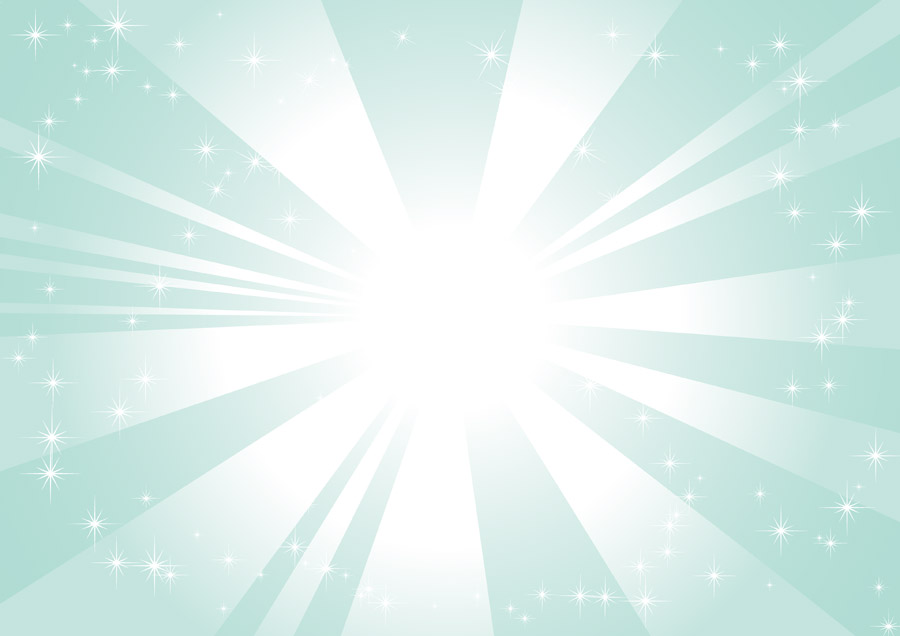 ２０２１・８・２０　　松戸友の会　子ども部ZOOM子ども友の会のお知らせ　みなさん元気にすごしていますか。おうちのかたといっしょにさんかしてください。日　に　ち　　　：　９月　25日、10月23日　どようび　　１０じ～１１じまで（大人～11:30）さんかしゃ　　　：　しょうがくせいのおやこさんかひ　　　　：　むりょうズームの集まり　：　さんかの人にはれんらくします（URLをおくります）な　い　よ　う　：　１１じまで　こども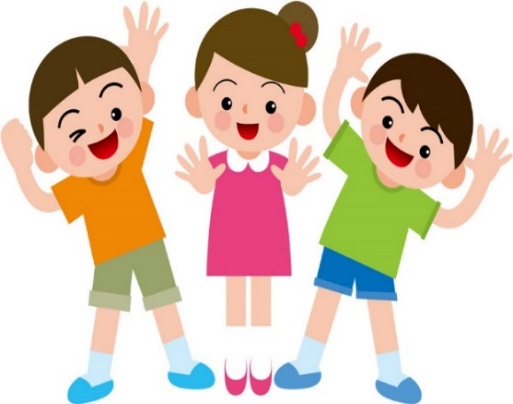 　　　　　　　　　　　　　　　りょうりやおすすめのほん、　　　　　　　おこづかい、おてつだい、SDGｓのことなど　　　　　　　　　　１１時～　　 大人　　　　　　　　　　　　　　　　近況、思っていること等　もうしこみほうほう下記のアドレスにメールしてください。おうちのひとにてつだってもらいましょう。<小学生のいるご家庭へ＞　しばらくは、ズームでの集まりとなりますが、みなさまが笑顔で毎日すごせるように、子ども部のテーマ「つなぐ、つなげる」を心に置いて活動していきたいと思います。　今後の予定（コロナ感染状況によっては変更いたします）　11月27日どようび（ズーム）　申し込みの方法など申込み、問い合わせはメールよりお願いいたします。折り返しご連絡いたします。(返信メールを受け取れるよう設定をお願いいたします。)　Emailアドレス　kodomobumt@gmail.com　(松戸友の会　子ども部)ＺＯＯＭ小学生の母のグループ　9／9(木)１３：３０～１５：００10／15(金)、11／29(月)１０：００～１１：３０